ОСОБЕННОСТИ РАБОТЫ ВОСПИТАТЕЛЯ ГРУППЫ ПРОДЛЕННОГО ДНЯ С ДЕТЬМИ АУТИСТАМИ: МОЙ «ПОЕЗД» ДЛЯ КАЖДОГО РЕБЕНКА.Гаджиева СветланаГосударственное Бюджетное Образовательное Учреждение высшего профессионального образования г. Москвы. Московский Городской Психолого-Педагогический Университет. Центр Психолого-медико-социального сопровождения детей и подростков.В статье рассматривается вопрос изучения особенностей работы воспитателя группы продленного дня с детьми аутистами. Особое внимание уделено игровому процессу, так как у него большой потенциал, но существуют определенные трудности, связанные с диагнозом ребят.Автор статьи пользуется своеобразной «Теорией поезда», которая разъяснена в тексте. Это метафора, которая имеет место быть после анализа реальных событий и эффективности действий родителей в игре с ребенком аутистом. Во время исследования автор статьи получил возможность лишний раз убедиться в том, что важно в любом ребенке признавать личность и давать возможность делать осознанный выбор, в конкретном случае – подождать, пока ребенок этот выбор сделает!Все данные, описанные в тексте статьи, получены исключительно практическим методом. Приведены конкретные примеры продуктивности работы в виде поведенческих факторов подопечных. Работа может быть интересна всем специалистам, которые работают с детьми аутистами, а также родителям, социальным работникам, психологам. За последние годы о детском аутизме сказано довольно-таки немало. Я работаю с такими ребятишками в качестве воспитателя группы продленного дня. Иногда родителям очень тяжело разобраться в научных терминах и объяснениях, а мне это просто необходимо как специалисту. В итоге я сделала для себя такой ориентир: нужно «забыть» о том, что у детей есть проблемы, это, в первую очередь, дети! Да, дети другие, но такие же ранимые! Они играют и общаются, и испытывают в этом потребность, просто иногда скрывают!В своей работе я решила описать свой опыт работы и методы и приемы, которые использую на занятиях, чтобы раскрыть подопечных, «растормошить» их, привлечь внимание! Сразу оговорюсь, что в основе всего лежит «игра». Я не случайно упомянула «поезд» - эта метафора стала моим спасением. Многие педагоги отмечали эффективность игрового подхода, но я не хочу концентрироваться на теории, а сделать рассказ более живым и динамичным, только факты из своей практики.Конечно, я не смогу описать все особенности работы с детьми: на это не хватит и нескольких томов рукописей. Мы не только играем, но и учимся, обедаем, гуляем, учимся обслуживать себя, познаем мир во всех его проявлениях. И это не менее важные составляющие моей работы, чем игра. Однако дети остаются детьми, поэтому вполне логично обозначить круг особенностей работы в рамках игрового процесса. Коротко о проблеме аутизмаАутизм – это, прежде всего, нарушение в развитии ребенка, которое зачастую начинает проявляться в 2 года. В этом возрасте это заметить очень тяжело, поэтому как родители, так и врачи обращают внимание на такие нарушения гораздо позже, в 3-5 лет. У таких детишек нет нарушения речи и слуха. То есть, все, что необходимо ребенку для общения, развивается вполне нормально. Вот только необходимости в этом самом общении (то есть тяги к другим детям), у детей - аутистов нет, или же они скрыты. Дети с нарушениями развития речи или слуха обычно стараются скрыть свои недостатки, и сделать акцент на жестах, мимике. А при аутизме ребенок либо полностью игнорирует попытки завязать с ним разговор, подружиться, либо вообще избегает ситуаций, где ему выпадает необходимость общаться.Поведение аутиста непредсказуемо. Понять этого ребенка порой бывает трудно, так как наблюдается острая тактильная или сенсорная чувствительность, например: резкие или непонятные ему звуки могут вызвать истерику или агрессию. Также может бурно реагировать на обычные мыльные пузыри или полюбить клочок фантика или скрепки. Чтобы ощутить формы, часто трогают предметы, близко рассматривают их.  Общение воспринимается как непонятный диалог, хотя слуховое восприятие сохранено, они обычно не участвуют в диалоге, говорят о себе в третьем лице, например: Ваня хочет спать или гулять. Речь монотонна без эмоции с эхолалией (частое повторение за собеседником), движения в игре стереотипны.Обобщая основные симптомы данного заболевания, отмечу следующие: ребенок не общается с другими детьми; его лицо долгое время не выражает эмоций; он не отзывается на оклик; не реагирует на свое имя, заданные вопросы; его нельзя ничем заинтересовать; наблюдается общая замедленность в движениях, действиях; ребенок замыкается в себе;не просит есть;не хочет на улицу; В общем, не высказывает никаких желаний. Может часами и даже целыми днями сидеть в одной позе, направив взгляд в одну точку, при этом совершать самые примитивные повторные движения: раскачиваться на стуле, сосать палец, теребить одежду, барабанить пальцами, постоянно прикасаться к телу.Именно с этой проблемой мне и нужно бороться, развивать в детях желание общаться, играть, проявлять заинтересованность!Всем известно, что дети с нормальным развитием активно осваивают окружающий мир, способы взаимодействия с ним, у них развивается речь и мышление, фантазия и творческие позывы, происходит становление характера. Ребёнок начинает осознавать себя, придает значение эмоциональной стороне в отношениях между людьми, он выражает себя в игре, уверенно смотрит в будущее. А что же происходит у детей во время аутизма? Что вижу я?У каждого аутиста есть свой «поезд»Самая частая жалоба родителей - их ребёнок не хочет ни во что играть, или играет как-то однообразно и странно. Однажды я прочитала рассказ одной мамы, и он запомнится мне навсегда:"Нас с мужем сразу насторожило то, как он играет. До года он играл со своей любимой игрушкой, большим петрушкой-неваляшкой, лёжа в манеже: толкал ножками, прислушивался к различным звукам, когда она звенела, было забавно смотреть на то, как он радуется. Но со временем эта игрушка сломалась, а найти такую же - нам не удалось. Сын сильно страдал и ни в какую не хотел принимать новые игрушки. Однажды он подобрал с пола случайно оброненный бумажный лист и принялся рвать его на маленькие кусочки. Казалось, будто он прислушивается к звуку, который издавала рвущаяся бумага, и это было единственным, что могло успокоить его во время капризов. Другие игрушки он очень долго отвергал, выбрасывал их из манежа или же просто не обращал никакого внимания. Но больше всего ему нравились уличные прогулки. Он с удовольствием много ходил, внимательно рассматривая всё вокруг. Недалеко от нас проходила железная дорога и постоянно, в течение трех лет, он нас туда тянул, чтобы посмотреть на проносящийся мимо поезд, - это доставляло ему особое удовольствие. Игрушки его по-прежнему не интересовали. Но мы начали обращать внимание, что он стал выкладывать на полу в ряд счётные палочки: при этом сын негромко гудел и раскачивался из стороны в сторону. Если мы пытались присоединиться к его игре,- расстраивался. И тут нас осенило: это же игра в поезд! Сразу же купили сыну детскую железную дорогу. Как он этому обрадовался! Но главное то, что он с первого раза пустил нас в свою игру, позволял предлагать ему новые детали, а потом и сам увлеченно строил. Палочки как будто перестали существовать, - ими он не играл больше. Мы очень рады, что смогли понять своего малыша. В дальнейшем ему стали нравиться и другие игры, причём он охотно играл и с нами, и со своей сестричкой".Важно отметить, что в приведенном случае родители не навязывали свои варианты и условия игры, не пытались настаивать на своем, а действовали исключительно в интересах ребёнка, пытались подметить и понять, что больше всего его привлекает и в чем суть этой привязанности.Меня впечатлила эта история. Такое маленькое интервью родителей, достучавшихся до сердца своего особенного малыша. Я усвоила: никогда и ни при каких обстоятельствах не навязывать свои правила. То есть у каждого маленького аутиста  есть, образно говоря, свой «поезд», и моя задача – его отыскать. Моя задача – помочь!Особенные дети нуждаются в особой помощи – это факт. Нам сложно понять, как это сделать, многие убеждены, что дети не хотят играть, а ведь они просто не могут! И не всегда можно найти такую игру, которая бы привлекла моего подопечного! В действительности у некоторых аутичных детей расстройства принимают крайне тяжёлую форму: им трудно сосредоточиться, зачастую они лишены речи и способности к какой-либо целенаправленной деятельности. О сюжетной игре с такими детьми говорить не приходится. Поэтому для меня задача ставится под другим углом: развить не игру, а хотя бы зачатки совместной двигательной активности, установить с ребёнком элементарный, тактильный контакт посредством простейших действий. Например, разложить по цветам мозаику, нанизать на разные палочки колечки различных размеров и т.д.Такую деятельность необходимо также совместить с системой поощрения. Но действовать нужно деликатно, используя только те способы, которые нравятся ребёнку. К примеру, я не стану его гладить по голове, если он не выражает при этом признаков удовольствия, возможно, ему больше хотелось бы полакомиться кусочком печенья или конфеткой (с разрешения родителей). Я всегда сопровождаю поощрение соответствующей эмоциональной оценкой: "Умница!", "Как хорошо у тебя получается!" и т.д. Важна не сама фраза, а её эмоциональный заряд, ребёнок должен почувствовать, что с вами ему лучше, что вы являетесь источником приятных ощущений и впечатлений. В конечном итоге ребёнок начнет придавать вашим словам и вам самим особое самостоятельное значение. На этой основе уже легче будет создать более тесную форму контакта, можно будет пытаться развивать деятельность ребёнка.Это очень краткие «выжимки» из моей работы, но – основное, на что я опираюсь. Повторюсь, я не хочу сейчас пересказывать теорию, которую можно найти в учебниках и пособиях.  Особенно мне хочется поделиться особенностями игр, которые мы проводим на занятиях с детьми. Это те самые мои «поезда», которые нашли отклик в сердцах у детей!Через игру к познанию реальности!Да, я понимаю, что с аутистами сложно воспринимать игру так, как с обычными детьми.  Понятно, что обычные дети играют ради удовольствия, не задумываясь о функциях процесса, обучающих функциях. С аутистами не все так просто! С возрастом ребенка его отношения с окружающими становятся все более странными. Из-за этого "маленький принц" остается психологически изолированным от общества, он не интересуется играми, которые так любят его ровесники. В тяжелых случаях такие дети могут даже не замечать, что рядом присутствуют другие люди. Тем не менее – это не повод сдаваться! И в игре и при попытках обучения детей ,занимаясь с ними за столом, мы исходно ориентируемся на их непроизвольное внимание, добиваясь фиксации, объединения нашего с ними внимания на одной и той же деятельности . По мнению Монтессори с помощью упражнений, развивающих мелкую моторику, ребенок учится следить за собой и своими вещами, учится правильно застегивать пуговицы, пришивать их и шнуровать ботинки. То есть мелкая моторика рук  связана еще и сформированием самостоятельности ребенка, а следовательно развитие мелкомоторных функций, координации движений, концентрации внимания, умение довести выбранную работу до конца, получить удовольствие от сделанного очень важно для формирования личности человека в целом. Конечно, у нас есть своя программа, по которой мы работаем с детьми. Есть режим. Однако именно игра становится тем ключевым моментом, который помогает снять напряженность. Шашки, пазлы, рисование, работа с природными материалами. Я никогда не навязываю ребенку игру, в которую он будет играть!  Это акт доброй воли, тот самый «поезд», где у ребенка есть свое комфортное состояние. Для дальнейшего развития взаимодействия с ребенком я специально комментирую действия ребенка, придавая им определенный смысл. Например, если он пробует краски, смешивая их на листе, то это «лужи» или тучи и рядом можно подрисовать чьи-то «мокрые следы» или «дождик»; если он нарезал бумагу на мелкие листочки, то я приговариваю, что это будут «листочки на дереве, которое мы нарисуем» или «салют». В самом комментарии заложена возможность совместного развития этой деятельности. Вот наглядная иллюстрация нашего занятия. Можно видеть, что дети занимаются не чем-то одним, а тем, что им нравится. Кто-то(имя?--) ------ даже объединяется в группы, кто-то – сам собирает пазлы, рисует… Пример:Даниил уютно устроился на полу. Я его не принуждаю играть, потому что «теория поезда» подтвердилась!Рисунок 1. Работа во время занятий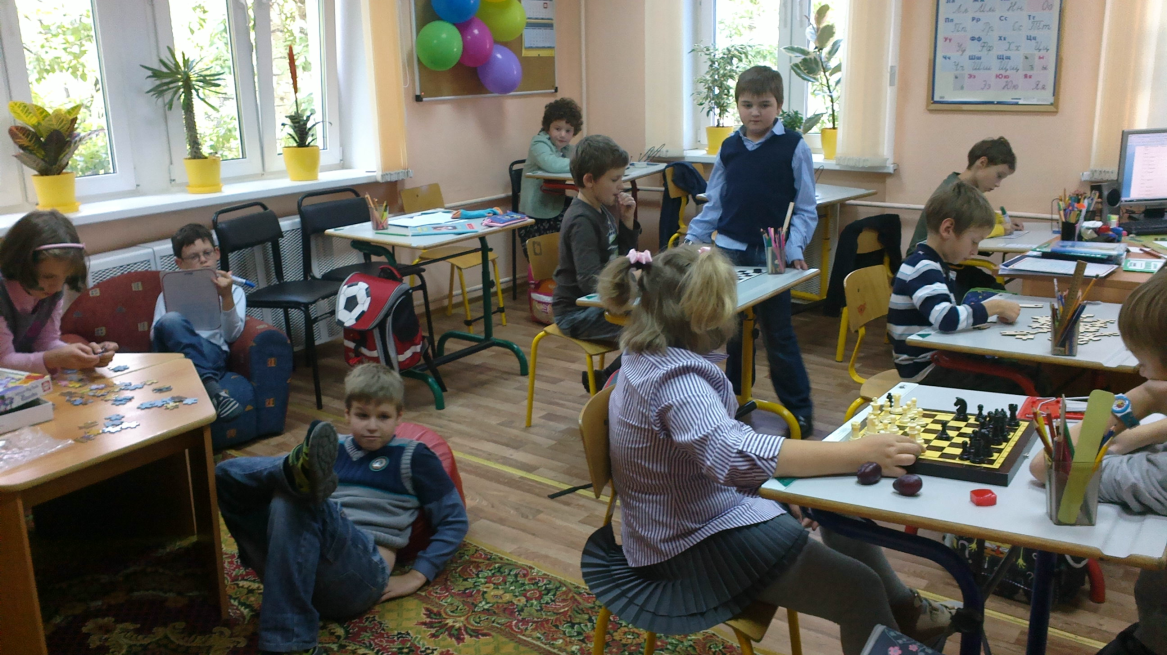 Раньше Даня все время находился в стороне, размахивая карандашом, и что- то бурча себе под нос. Со стороны и подумать было нельзя, что он осмысливал  все то, что мы делали с другими ребятами. Периодически я приглашала его ненавязчиво принять участие в наших играх, но оставалась без ответа. Но вот как-то мальчик сам подошел ко мне и, заглядывая мне в глаза, вдруг произнес: «Здравствуй! Давай играть в «Дельфина»!?» Какое же было ( (ФОТО?---)мое удивление! Он сам предложил играть и конкретно выразил свое желание, в какую именно игру он желает поиграть! Даже запомнил ее название. Следующим шагом было желание складывать пазлы! И опять-таки со своими предпочтениями! Значит, находясь в сторонке, на «своей» территории он изучал нас, все то, что мы проделывали с ребятами.Дети аутисты очень любят музыку,(КТО?----) могут подпевать иногда, рисование дается с трудом из-за нарушения моторики, но все равно надо продолжать занятие. Легко и быстро учатся работать с компьютером, так как буквы и цифры означают для него знаки, которые ведут к последовательности его мышления. Заниматься надо постепенно, иначе быстрая утомляемость вызовет бурную реакцию.У многих аутистов, как детей, так и взрослых, может выработаться своеобразный "ритуал". Например, такому человеку, чтобы помыться в ванне, каждый раз нужен определенный объем воды, точная ее температура, одни и те же полотенце и мыло, которыми пользовался ранее. При любой попытке помешать аутисту, он может наброситься с кулаками. Если оставить   (Имя ребенка -----) ребенка одного, он часами может заниматься одним действием - например, включать и выключать свет (внимание больных c синдромом "маленького принца" наиболее привлекают предметы, которые можно вращать, поворачивать, открывать, закрывать). Именно поэтому, если я замечаю( за --? ---)ребенком такой момент, я стремлюсь воссоздавать его любимые моменты: рабочее место с пазлами на столе, коробка с кубиками под стопкой учебников. Это может быть «мелочь», но она успокаивает моего (КОГО?___), и это – главное! Встречаются среди аутистов одаренные, гениальные дети.(пример------) Важно своевременно выявить способности и развивать ребенка в этом направлении.Я радуюсь результатам вместе с детьми!Само собой, получаться всё будет не сразу, но так и должно быть. Скорее всего, вам придется столкнуться с  проявлением негативизма, агрессии, плачем и криком. В таких случаях нельзя терять твёрдости и настойчивости, тогда результаты принесут радость и детям, и родителям, и воспитателям! Аутичный ребенок не может самостоятельно строить свои отношения с окружающим миром. Постепенно, налаживая контакт с ребенком, мы начинаем подключаться к имеющимся у ребенка телесным аутостимуляторным движениям, связывая себя тем самым с приятными для него впечатлениями. Следующий этап –это попытка заинтересовать ребенка приятными для него впечатлениями :подбрасывать и ловить воздушный шар, пускать мыльные пузыри или солнечного зайчика. В дальнейшем появившиеся зачатки контакта  поддерживаю при помощи более активных игр: подбрасывания, кружения, удаление и приближение с элементами фиксации взглядов, улыбки. Происходит постепенное привыкание ребенка к нам, уменьшается его тревога и напряжение. (Машино и Петино(или другое имя)) поведение постепенно становиться упорядоченным: они перестают сбрасывать предметы на пол, понимают, для чего нужен учебный материал, могут поднять упавшие предметы и дать взрослому.  Более того, они адекватно реагируют на похвалу и запрет, проявляют  интерес к совместной деятельности. Похвала, одобрение, поддержка собственной активности ребенка позволяет стимулировать нам его дальнейшую активность.Например, Петя сейчас активно вступает в диалог с педагогами и членами семьи, интересуется новыми игрушками, книгами. И, благодаря «поезду», сам выбирает из предложенного материала, то, что хочет.  А Дима старается соблюдать правила в настольных играх, например, при игре в лото, домино. У ребенка сформировались начальные навыки функциональной игры, он может уложить мишку спать, полечить животное и накормить его. Демократичный подход, когда у ребенка появляется выбор, позволил завоевать их доверие .       Когда дети встречают меня на улице или на занятиях вне школы, то они начинают проявлять инициативу, пытаются взаимодействовать, здороваться (кричат «Привет»!).Выводы:В заключение, я хочу подвести короткий итог вышесказанного. Я просто перечислю те принципы, которые я использую при организации работы с детьми. Конечно, многие из них – открыты до меня, и моя методика «поезда» является только одной стороной, но то, что эффективность налицо – факт:Свобода выбора ребенкаМногообразие игр на выбор (у меня всегда есть, что предложить ребенку, чтобы он мог определиться или дать мне понять, что ему больше всего интересно)Своя зона комфорта для аутистов. Так как у меня группа продленного дня, то у меня нет необходимости ограничивать детей в их позах, месте, где они сидят и так далее. Система поощрения. Я об этом упоминала в статье. Для каждого ребенка свой вариант, но всегда – поддерживающие слова, эмоциональный заряд.У меня в планах – введение игротерапии, то есть использование символической игры, покрывал, видоизменение  стереотипных движений в рамках игрового процесса. Детей в группе не много, они часто объединяются в группы, интересуются общением друг с другом, поэтому планы вполне реальны.  Прогресс налицо, и я не хочу останавливаться!Важно знать, что ребенок, больной аутизмом, также показывает свою любовь и привязанность к людям, которые заботятся о нем. Однако способ выражения этих чувств сильно отличается от обычного. Я чувствую реакцию своих воспитанников, вижу, как они «оттаивают» и начинают доверять мне, сначала неохотно играют, а потом втягиваются в процесс! Мне есть над чем работать и дальше, благодаря ребятам!